Kredsweekend 201922. februar – 24 februar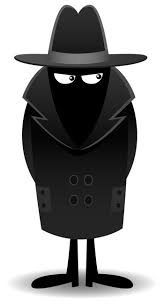 Er DU klar til at blive hemmelig agent?Er der noget der kribler i dine finger når du ser spionfilm? Er du klar til at opklare hemmelige mysterier, finde spor og løse gåder? Interesserer du dig for det hemmelige liv som agent?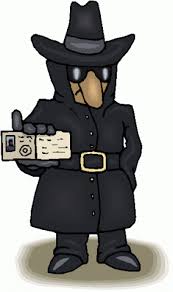 Så er FDFterratningstjenesten lige noget for dig. Her kan du nemlig lære alt det som en rigtig hemmelig agent skal kunne. FDFterratningstjenesten holder til på lejren Bjørnebo (Adslev Skovvej 21, 8362 Hørning), og hvis du vælger at dette er noget for dig, så mødes vi fredag d. 22. februar kl. 18.30. Sluttidspunktet for uddannelsen er søndag d. 24. februar kl. 14, hvor forældre og søskende er velkommen til en kop kaffe.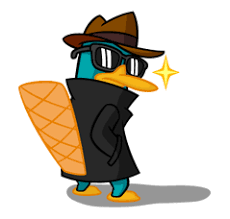 Tilmelding til FDFterratningstjenesten sker via nemtilmeld på https://fdfsolbjerg.nemtilmeld.dk/32/ Sidste tilmeldingsfrist er d. 11 februar 2019.Prisen på dette er 250 kr. Hvis man som forældre ikke vil gå glip af denne weekend, så kan du blot tilmelde dig sammen med dit barn. Forældretjans gælder køkkenting, hygge med børnene, hjælpe med lidt aktiviteter, hjælpe med at pakke soveposer sammen, eller hvad man føler man er bedst til. Pakkeliste og andet vil komme direkte til deltagerne, når vi engang har fundet frem til hvem der er hemmelige nok til at komme på prøve til FDFterratningstjenesten.Løber I ind i nogle problemer kan I tage kontakt til